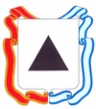 Администрация города МагнитогорскаМуниципальное общеобразовательное учреждение«Специальная (коррекционная) общеобразовательная школа-интернат № 4»города Магнитогорска455026, Челябинская обл., г. Магнитогорск, ул. Суворова, 110Тел/факс: (3519) 20-25-85, e-mail: internat4shunin@mail.ru; http://74203s037.edusite.ruАвтор материала:Даниловская Ольга Николаевнаучитель математики высшей квалификационной категорииМОУ «С(К)ОШИ №4» города Магнитогорска Челябинской области,г. Магнитогорск, 2015Контрольная работа по математике по теме «Степень с натуральным показателем» для учащихся 7 классаКонтрольная работа предназначена  для текущей проверки знаний обучающихся.Работа состоит из двух вариантов по пять заданий. Каждый вариант включает в себя задания, соответствующие обязательному уровню (они отмечены знаком ●), так и задания более продвинутого уровня.Авторы учебника: Ю.Н. Макарычев, Н.Г. Миндюк, К.И. Нешков, С.Б. Суворова. Автор-составитель программы: Т.А. Бурмистрова.г. Магнитогорск, 2015Вариант 1●1. Найдите значение выражения 1 - 5х2 при х = - 4.●2. Выполните действия:а) y7∙ y12;	 	б) y20 :  y5;		 в) (y2)8;		 г) (2y)4.●3.Упростите выражение: а) – 2аb3 ∙ 3a2 ∙ b4;			б) (-2a5b2)3.●4. Постройте график функции y = x2. С помощью графика определите значение y при х = 1,5; х = - 1,5.5. Вычислите: .Вариант 2●1. Найдите значение выражения – 9p3 при р = - .●2. Выполните действия:а) с3 ∙ с22;	 	б) с18 :  с6;		 в) (с4)6;		 г) (3с)5.●3.Упростите выражение: а) – 4x5y2 ∙ 3xy4;			б) (3x2y3)2.●4. Постройте график функции y = x2. С помощью графика определите, при каких значениях х значение y равно 4.5. Вычислите: .ОтветыКритерии оценивания«5» - верно выполнены все 5 заданий«4» - верно выполнены 4 задания«3» - верно выполнены 3 заданияв остальных случаях – «2»№ заданияВариант 1Вариант 21- 792а) у19; б)  у15; в)  у16; г) 16 у4.а) с25 ; б) с 12;  в) с24 ; г) 243 с53а) – 6 а3 b7;    б)  - 8а15 b6а) – 12х6у6;      б) 9х4у65253